Праздник осениЦель - создать условия для:расширения представления учащихся об окружающем мире; важными продуктами питания, как овощи и фрукты, урожай которых собирают осенью; формирования любознательности; развития творческих способностей учащихся; реализации творческого потенциала учащихся; сплочения ученического коллектива; формирования чувства прекрасного; развития и реализации самоуправления классного коллектива; популяризации здорового образа жизни среди детей и развития физических качеств  школьников; развития умения работать в команде, взаимодействовать, находить решения в нестандартной ситуации.Ход праздникаВедущий. -  Здравствуйте, ребята!  Сегодня наш праздник посвящается самому красивому времени года – осени. Вы долго готовились к этому празднику: учили стихи, песни, загадки;  рисовали, делали поделки.(Проходил конкурс «Осенние  фантазии») На празднике мы с вами увидим интересные сценки, поиграем в разные игры, вы примете участие в различных конкурсах. Итак, начинаем!(Ребенок 1)Осень проедет не слышноТихо встанет у ворот.В огороде листик вишниНа дорогу упадет(Ребенок 2)Это первая примета,Что от нас уходит лето..А вторая- куст малиныВ лентах белой паутины.(Ребенок 3)Чуть короче  станет день,Потемнеют облака,Словно их накроет тень,Станет пасмурной река.(Ребенок 4)Третья верная примета:Осень бродит близко где – то.Ранним утром на поляныЛягут белые туманы,А потом уж, жди не жди,Моросящие дождиПеленой протянут просинь –Значит, наступила осень.Песня: «Осень постучалась к нам» (поют все вместе)Осень постучалась к нам золотым дождем,И с, увы, не ласковым солнечным лучом.Затянул печально песню листопад,И под эту песню засыпает сад.А рябина – ягода, словно огонекСогревает,  радует пасмурный денекВ лужицах, как лодочки листики кружатСерые, холодные, тучи  вдаль спешат.Птицы песни звонкие больше не поют.В стаи собираются и летят на юг.Вечерами тихими дождик моросит,Песню колыбельную, по стеклу стучит.Ведущий: - Как вы думаете, по какому поводу мы с вами здесь сегодня собрались?- Не знаете?- Честно говоря, мне тоже хочется узнать, кто же нас сегодня собрал!Письмо: (приносят письмо; на конверте надпись: школа №59 1б класс ) Ведущий:  Все правильно школа №59 1б класс – это мы? Тогда открываем… тут какое – то стихотворение, только не хватает последних строчек. Нет! Ничего не понимаю! Может мне кто- нибудь поможет?Хвастун: Я…  Я… помогу, я все знаю, все умею и вас научу. Читай не отвлекайся…Ведущий: Захотелось плакать вдруг, мама режет в салат…..Хвастун: Я знаю… Я знаю… это кругВедущий: Какой круг?Хвастун: ГеометрическийВедущий: Не верно! Ребята, помогите хвастуну…                  Захотелось плакать вдруг, мама режет в салат…..(лук)                  Правильно!!!                  Набирай скорее в миску краснощекую …Хвастун: Лариску…Ведущий: Не верно! Ребята, помогите хвастуну…                   Набирай скорее в миску краснощекую … (редиску)                   Правильно !!!                   Отыскали мы на грядке, наконец, зеленый при зеленый…Хвастун: БамбонецВедущий: А это еще что такое бамбонец??Хвастун: ну… это шутка такаяВедущий: Глупости это, а не шутка… нет такого слова в русском языке.                    Ребята, помогите хвастуну …                   Отыскали мы на грядке, наконец, зеленый презелёный… (огурец)                   Правильно!                   Кто ребята не знаком с белозубым…Хвастун: МотылькомВедущий: Да где же ты видел зуб у мотылька?Хвастун: Да они летают… летают каждый день, а зубы у них вот такие!Ведущий: Не верно! Ребята, помогите хвастуну …                    Кто ребята не знаком с белозубым…(чесноком)                     Правильно!                   Под кустом капнешь немножко, выглянет на светХвастун: Столовая ложкаВедущий: А ложка тут при чем?Хвастун: Просто складно оченьВедущий:  Не верно! Ребята, помогите хвастуну …                      Под кустом капнешь немножко, выглянет на свет… (картошка)                      Правильно!                      Разве в огороде пусто, если там растет …Хвастун: ЭльгустоВедущий: А это еще что такое?Хвастун: Ну … это кофе который каждый день по телеку рекламируютВедущий: Нет такого кофе!                   Ребята, помогите хвастуну …                    Разве в огороде пусто, если там растет … (капуста)                    Правильно!                    Так все-таки … о чем же сегодня пойдет речь? Как одним словом назвать все эти растения? (овощи)Ведущий: Нынче праздник Осени мы справляем. В добрый час!Осень- праздник урожая, знаменитый на весь край.(1 ребенок)Ветер золото кружит, золотым дождем шумит.Листья солнцем налились, листья с веток сорвались,Налились, отяжелели, потекли и полетели.(2 ребенок )Зашуршали по кустам, полетели по лесам.Ветер золото кружит, золотым дождем шумит.(3 класс)В теплую стану уточки летели,Осень отыскать с нами захотели.Уточки вы наши, мимо не летите,Осень золотую детям отыщите.(Под музыку, крякая вылетают три уточки.)1 –я уточкаСтало солнце холоднее, стали сумерки длиннее.2-я уточкаСтали дни короче и темнее ночи.3-я уточкаНо ведь это не преграда, Чтобы Осень встретить рядом.1-я уточкаВ небе тучи ходят низко, Бродит осень близко – близко.2-я уточкаЭто самый верный знак.3-я уточкаЭто верно, это так.Уточки хором: Кряк – кряк – кряк!Ведущий: Милые уточки, вы помогли нам узнать, где сейчас находиться Осень. А перед тем как вы улетите зимовать в теплые края, давайте станцуем с нашими ребятами веселый танец под названием «На танцующих утят быть похожими хотят».(Исполнение танца «Утята». Уточки убегают.)Внезапно зал оглушает вой ветра (запись). Ведущий зажимает уши руками и приседает.Ведущий: Ой,  что за ветер ворвался к нам! Может быть, он хочет расстроить наш веселый праздник Осени? Ветер, ветер, уймись, с ребятами ты подружись!«Врывается» Ветер – почтальон. Некоторое время он бегает по залу с надутыми щеками и дует на ребят. Потом успокаивается и подходит к ведущему. Звук вихря умолкает.Ветер: Что, напугал я вас?Ведущий: Да, чуть всех со своих мест не сдул. Зачем ты явился к нам Ветер?Ветер: Я почтальоном работаю, почту разношу. Да не простую, а осеннюю. Письма написаны на листочках разного цвета. (Показывает разноцветные кленовые листочки, вырезанные из бумаги.) Видите сколько у меня писем.Ходит Ветер – почтальон, всем разносит почту он.Все посланья не простые, листья кленов золотые.Разные, разные желтые и красные,Шелковые, влажные, очень важные.Ведущий: И нам письмо принес?Ветер: А как же! (вручает письмо – листок.)Ведущий ( читает.)Буду рада видеть вас,К вам сама явлюсь сейчас.Подпись – красавица Осень.Вот здорово, сейчас сама красавица Осень к нам в гости торопится. Давайте встретим ее аплодисментами.Ветер: Я слышу, что подъехала волшебная карета. Это сама Осень к нам сейчас войдет.(Звучит торжественная музыка, зрители аплодируют. Ветер бежит к двери и величественно в водит в зал красавицу Осень, у которой в руке нарядное лукошко с дарами.)Ведущий: Добро пожаловать, дорогая Осень, как  говориться, милости просим.Осень: Здравствуйте, мои дорогие ребята. Рада видеть вас сегодня на празднике в мою честь. Может быть погода сегодня не очень хорошая, зато я вижу, что в школе вашей тепло и светло и вы встречаете меня с радушием.Ведущий: Тепла – то мы не долго ждем, все – таки осень – не самое теплое из всех времен года. Зато красавицей тебя точно назвать можно.Ветер: Вон как все деревья разукрашены!Ведущий: Осень, с чем ты к нам пришла,Что за гостинцы принесла?Осень: Сок и яблок в класс            Принесла я вам сейчас.Ветер: (достает яблоко). Это будет про запас.Осень: Много – много овощей припасла я для людей.Ведущий: Действительно, осень заботиться о том, чтобы предстоящей зимой люди не знали хлопот с едой, чтобы всем жилось тепло и сытно. А вот об овощах давайте поговорим отдельно. Ребята хорошо знают название овощей, поэтому пусть они отгадывают про низ загадки.Ведущий, Ветер и Осень поочередно загадывают учащимся загадки. Каждому кто правильно ответил, вручается кленовый лист.Загадки:Пусть растет она в земле, а бывает на столе.Пусть с перва черна она, да рассыпчата, вкусна.ЕЕ сварим в суп и на обед,Сделаем гарнир и винегрет. (картошка) Рос под солнцем и дождем, тяжелея с каждым днем.Повалился на бочек толстый, нежный … (кабачок)Лето целое старалась, одевалась, одевалась.Завила одежки густо. Как зовут ее? (капуста)Красная девица сидит в темнице, а коса на улице. (Морковь.)Сидит дед, во сто шуб одет.Кто его раздевает, тот слезы проливает. (Лук.)Перед нами на грядке – зеленые кустистые ветки,А на веточках – красные круглые детки. (Помидоры.)Летом все на грядке свежие, зеленые,А зимою в бочке – крепкие, соленые. (Огурцы.)Словно братья в домике, все живут в одном стручке.Говорит червяк: «Неплох Этот сладенький … (горох)».Ведущий: Прекрасно, с овощами дарами осени мы разобрались.Ветер: Но ведь осень дарит людям не только овощи. Чем ты еще богата красавица?Осень: Запасай на целый год, осень в гости к вам идетС обильными хлебами, богатыми столами,С листопадом и дождем,А еще – с лесным грибком!Выходят два грибочкаЯ – грибок, и ты грибочек, Мы растем средь пней и кочекДень осенний чист и светел,Не грустят грибы о лете.Раз, два, три, четыре, пятьБудем в «ШИШКОБОЛ» играть(Осень предлагает детям поиграть в игры.Ребята делятся на две команды, возглавляют их………..Ребята должны по очереди бросать шишки в корзинки )Осень: Хочу я проверить вас, ребята. Умеете ли вы собирать съедобные грибы?(проводится конкурс «Собери грибы» под веселую музыку на скорость 2-3 человека) После игры ребята проходят на свои места.Ведущий: Пора нам наш праздник осенний заканчивать. Что мы можем сказать Осени на прощание? Давайте, ребята, перечислим осенние приметы. (Называют осенние приметы.)Ведущий: Спасибо, тебе, Осень, что к нам пришла,Спасибо тебе за богатый урожай, Приходи к нам еще, не забывай!Осень: До свиданья! До свиданья! Помашу вам на прощанье. В гости к вам еще приду, Только в следующем году!
Фотоотчет о проведённом мероприятии «Праздник Осени»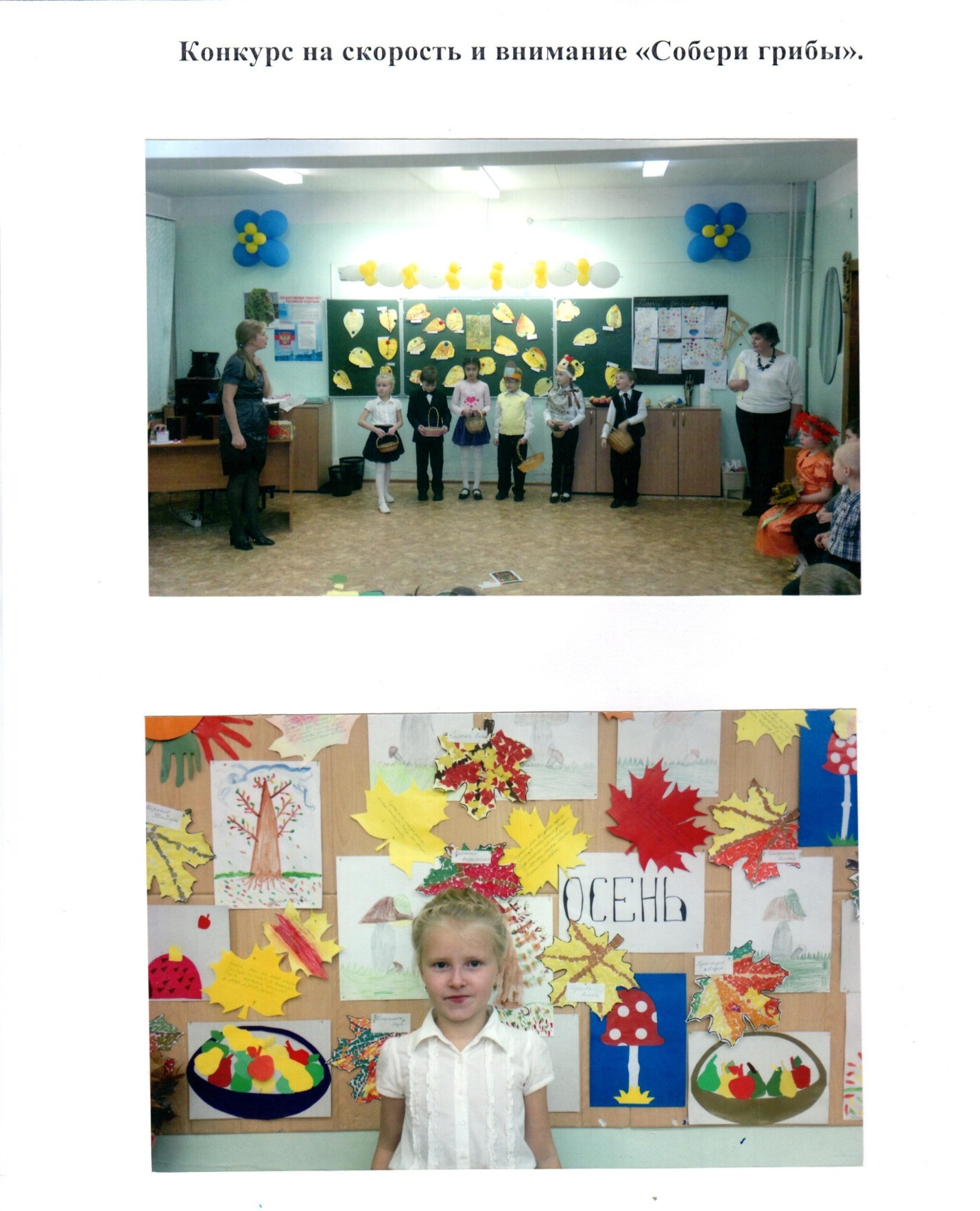 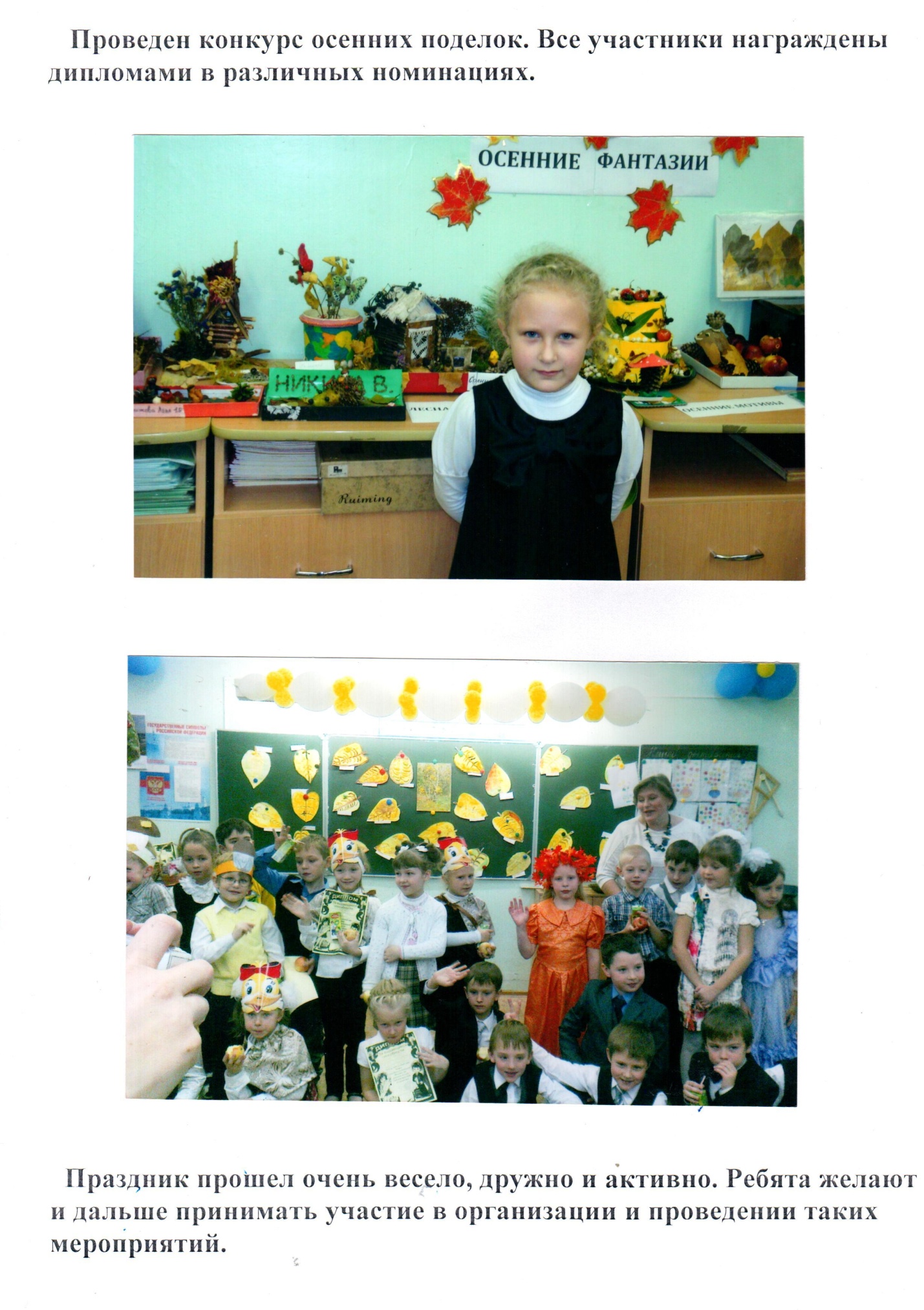 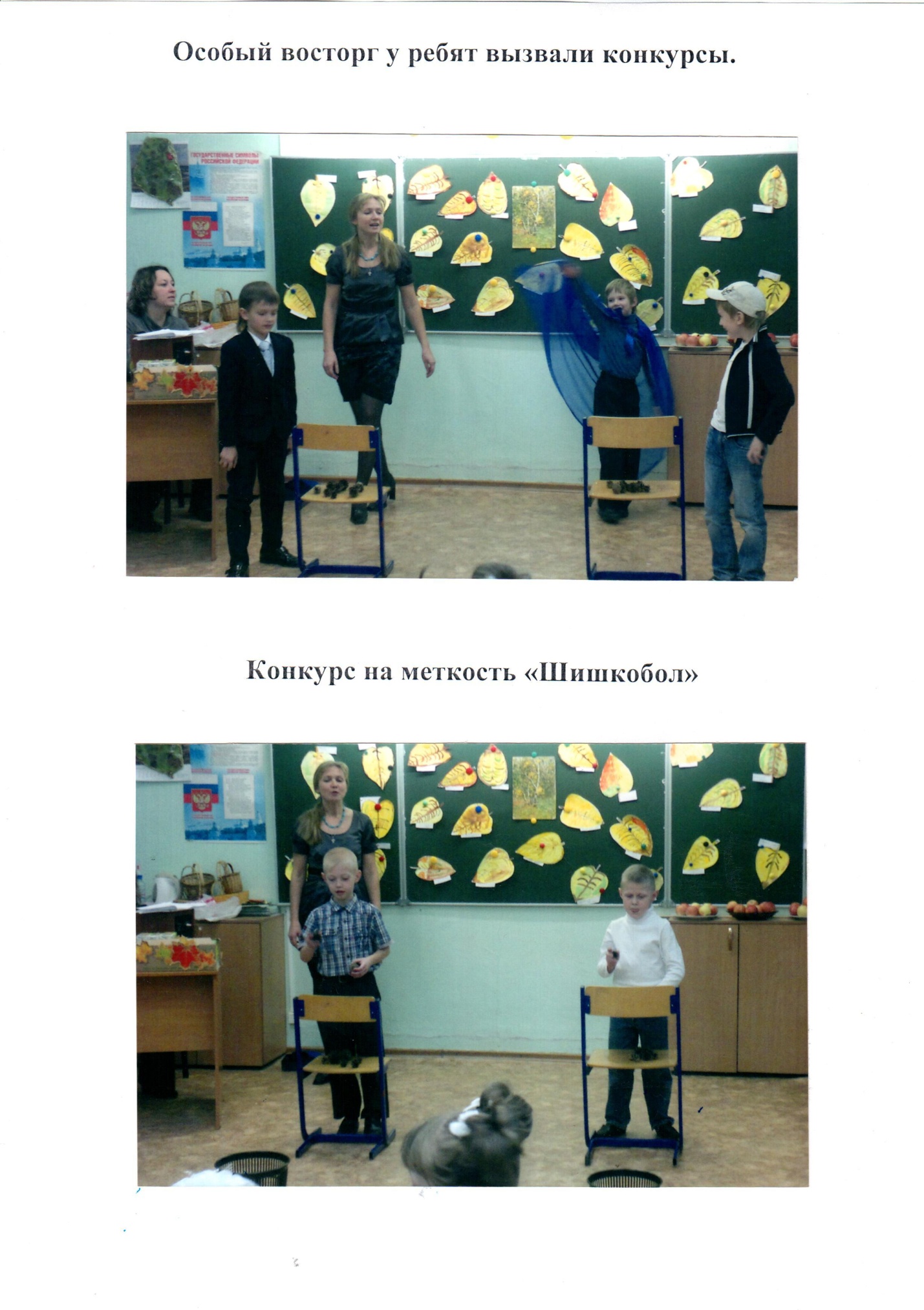 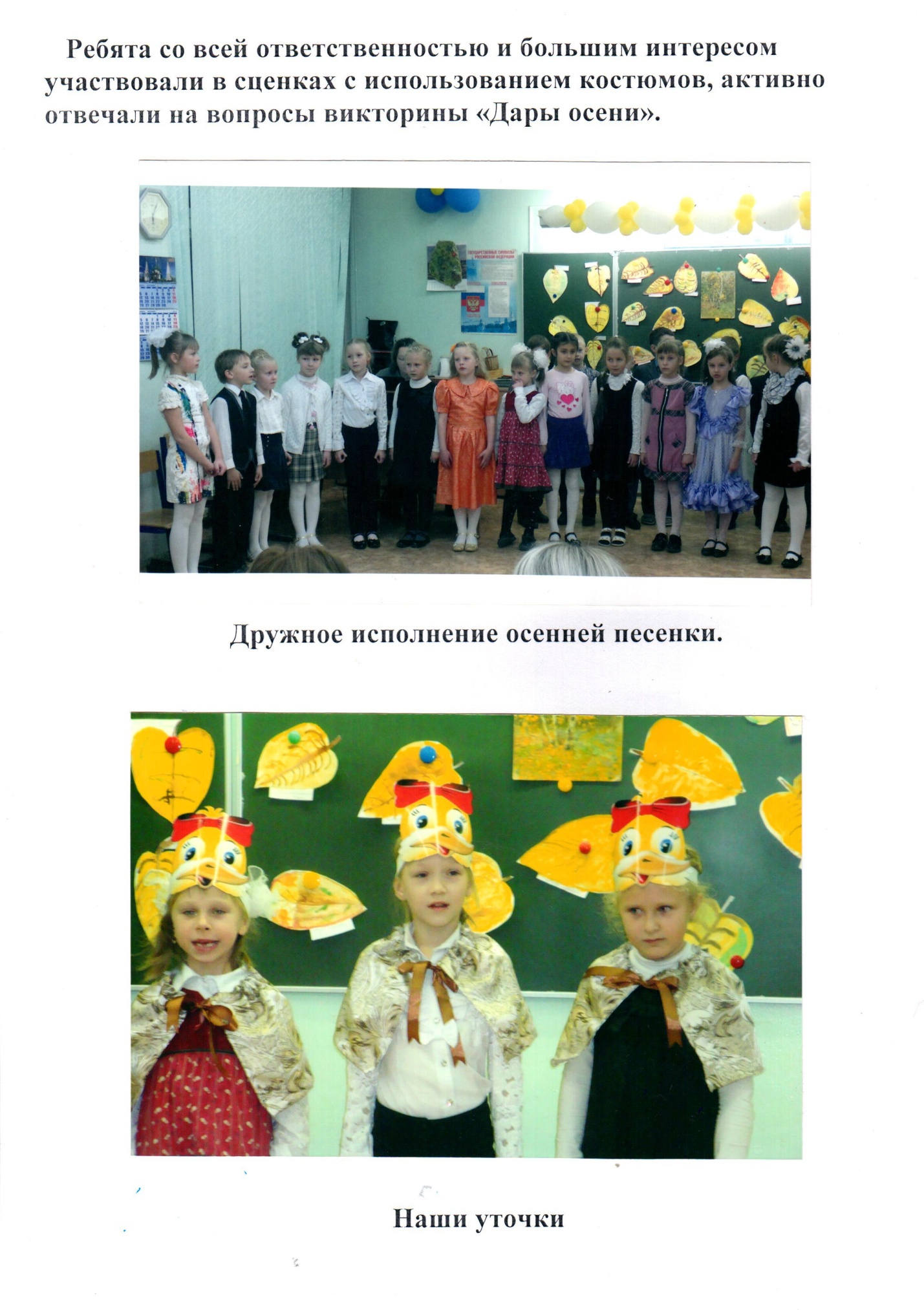 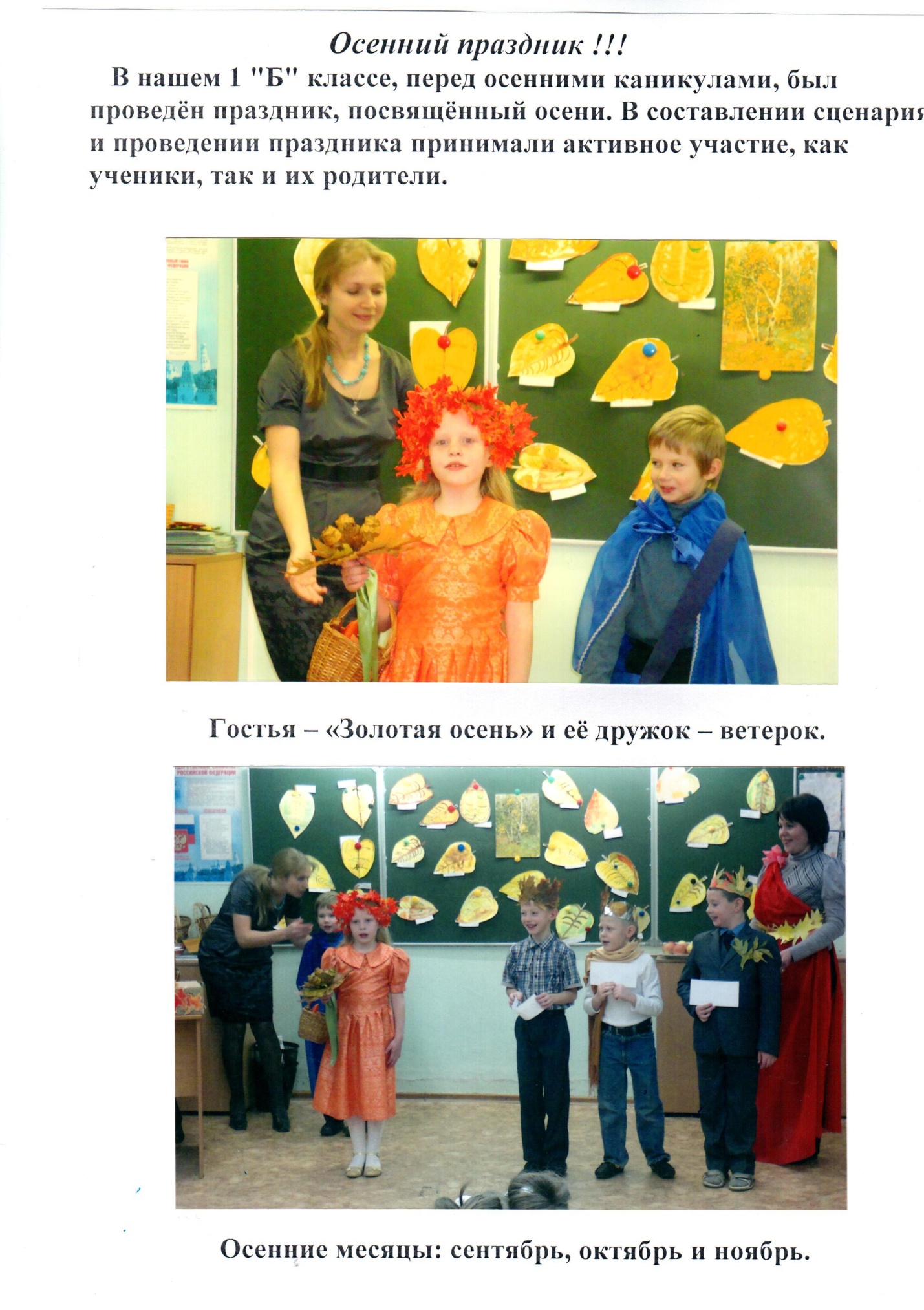 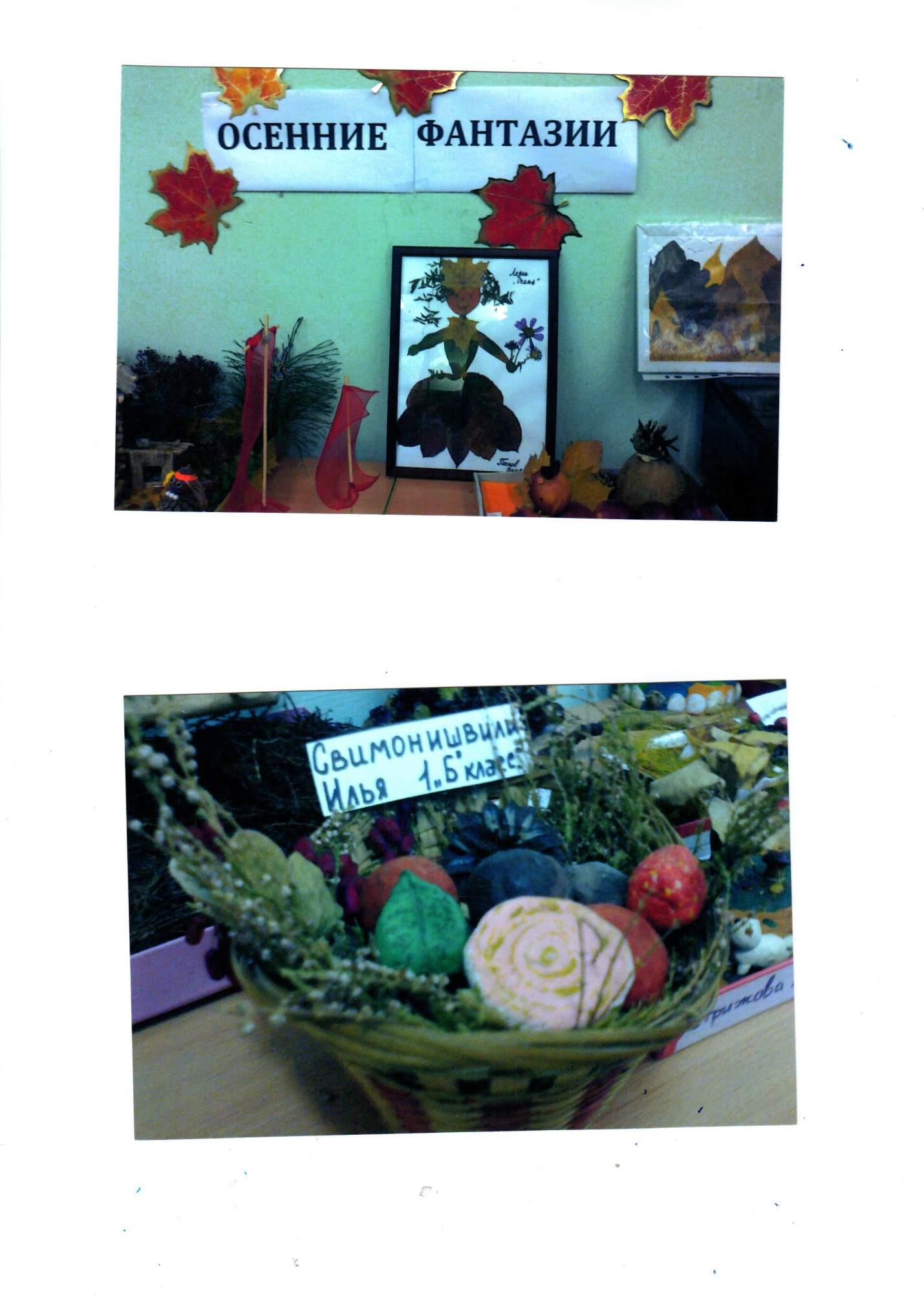 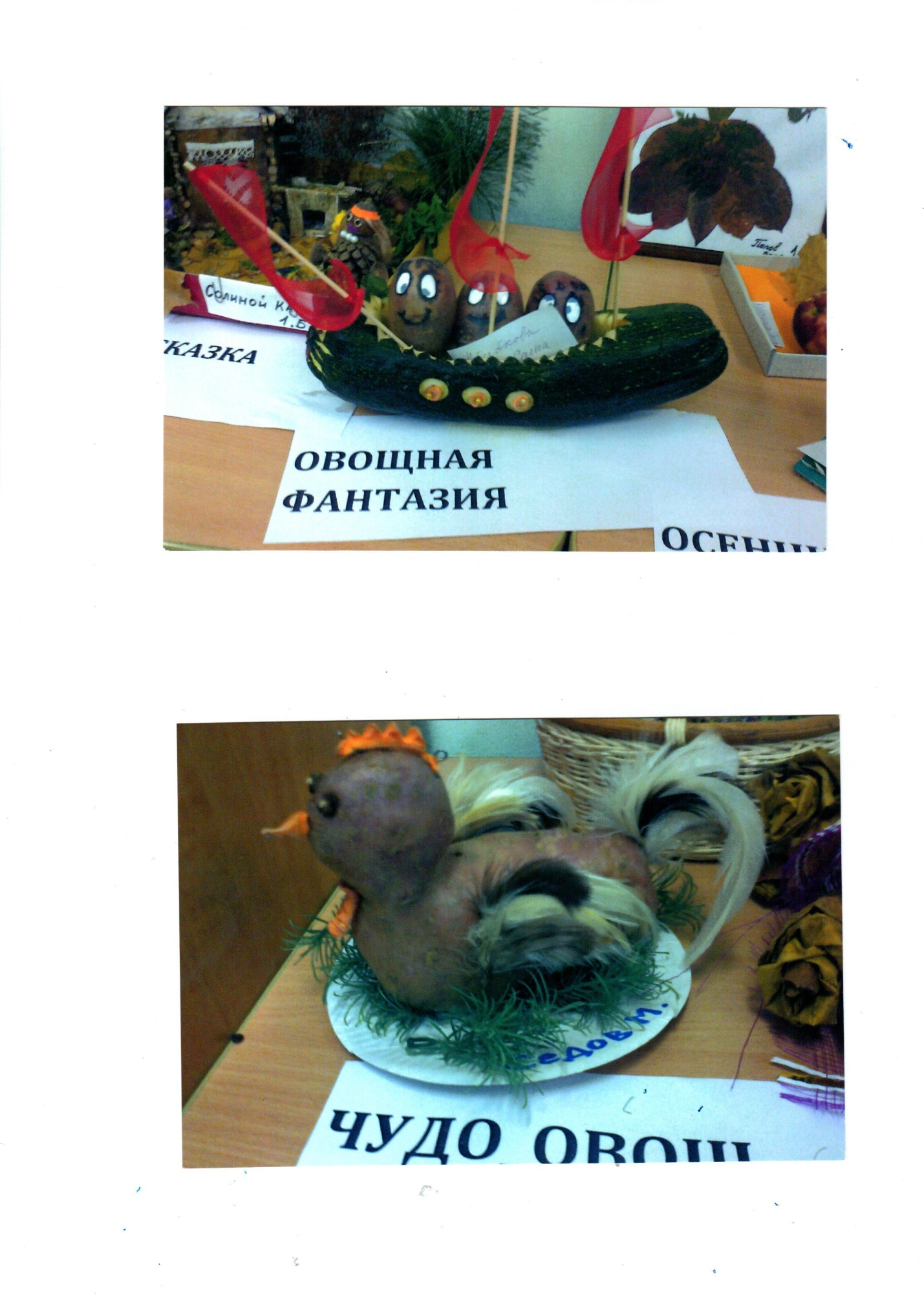 